Fundargerð 313. stjórnarfundar StjórnvísiVerkefni:  313. stjórnarfundur Stjórnvísi haldinn á Teams 1.mars 2022. Efni fundar: Stjórnunarverðlaun Stjórnvísi 2022Markaðsátak innri og ytri markaðssetningÁrsreikningur – Áætlun 2022 - AðalfundurStefnumótun – meginmarkmið – mælikvarðar Fyrimyndarfyrirtæki Fréttir af faghópumFjárhagsstaða StjórnvísiÖnnur málHugmyndir að nýjum aðilum í stjórn StjórnvísiHverjir ætla að bjóða sig fram aftur sem nú eru í stjórn félagsins.  Viðstaddir: Gunnhildur Arnardóttir, Haraldur Bjarnason, Laufey Guðmundsdóttir, Ósk Heiða Sveinsdóttir, Sigríður Harðardóttir, Stefán Hrafn Hagalín, Steinunn Ketilsdóttir
 Fjarverandi:    Falasteen Abu Libdeh, Baldur Vignir Karlsson, Jón Gunnar Borgþórsson,Gestir: Samantekt og niðurstaða fundar Stjórnunarverðlaun Stjórnvísi 2022.  Stjórnunarverðlaun Stjórnvísi voru afhent við hátíðlega athöfn þann 15.febrúar sl. á Grand Hótel.  Forseti Íslands Hr. Guðni Th. Jóhannesson afahenti verðlaunin og flutti stutt ávarp.  Formaður stjórnar Stjórnvísi Sigríður Harðardóttir setti fundinn og Borghildur Erlingsdóttir formaður dómnefndar las upp niðurstöður dómnefndar.  Hátíðin stóð yfir í rétt rúmlega klukkustund, þá var myndataka og að henni lokinni spjölluðu gestir saman.     Einungis verður boðið til afhendingarinnar þeim sem voru útnefndir ásamt gestum þeirra, dómnefnd og stjórn félagsins.  Vel gekk að safna styrkjum fyrir hátíðina. Stjórn Stjórnvísi fundaði í framhaldi af hátíðinni og borðaði kvöldverð saman. Handhafar Stjórnunarverðlauna Stjórnvísi 2022 eru:  Í flokki yfirstjórnenda Guðmundur Jóhann Jónsson forstjóri Varðar tryggingafélags. Í flokki millistjórnenda Jóhann B. Skúlason yfirmaður smitrakningarteymis almannavarna, Gunnur Líf Gunnarsdóttir framkvæmdastjóri mannauðssviðs Samkaupa og Sigurjón Ólafsson sviðsstjóri þjónustu-og þróunarsviðs Hafnarfjarðarbæjar.  Og í flokki framkvöðla  Stefanía Bjarney Ólafsdóttir stofnandi  og framkvæmdastjóri AVO. Mikil fjölmiðlaumfjöllun var í kjölfar verðlaunanna og upptökum af hátíðinni verið dreift víða og fengið gott áhorf.  Markaðsátak innri og ytri markaðssetning. Gengur eins og í sögu – þvílíkur ofurkraftur í Vilborgu Ástu Árnadóttur sem vinnur í markaðsdeild Póstsins og tók að sér verkefnastjórn á markaðsherferðinni sem sérverkefni.  Vilborg ætlar að skila skýrslu í lok herferðarinnar og fara yfir hana. KIWI tafðist örlítið í vinnu við að texta myndböndin og einnig hefur Stefna þurft  að koma að verkefninu ásamt Rakel sem hefur séð um hönnun á heimasíðu. Núna er allt orðið sýnilegt og formenn faghópa duglegir að deila efninu á samfélagsmiðlum.    Markaðsmál og sýnileiki  Ósk Heiða, Stefán Hrafn, Haraldur.Hópurinn er búinn að hittast. 1. Ákváðu að varpa ljósi á þau fyrirtæki sem eru í félaginu nú þegar.  Af hverju ertu að borga í Stjórnvísi?  Styrkja vörumerkið með myndbandi.  2. Varpa ljósinu á fólk í faghópum, af hverju skiptir þetta máli og hvað ertu að fá út úr starfinu. (30 sek. Klippa).  3. Hvernig getum við fjölgað háskólanemum?  4. Búa til stutt myndbönd frá nokkrum stjórnum faghópa með kynningu á hópnum. Hópurinn leitaði til KIWI varðandi 2 verkefni sem búið er að hrinda í framkvæmd.  Nú er staðan sú að búið er að framleiða yfir 20 frábær myndbönd.  Næsta verkefni er að fá KIWI til að texta myndböndin og aðstoða við markaðssókn.Verkefni 1: Eitt af markmiðum ársins er að fjölga fyrirtækjum í Stjórnvísi (stjornvisi.is). Verkefnið snýr að því að taka stutt stutt vitnisburðarmyndbönd af fólki sem starfar hjá fyrirtækjum sem eru í Stjórnvísi. Max 1 mín myndband, fyrir samfélagsmiðla (FB og LinkedIn), ljósmynd og kvót – til að nota t.d. í rafrænt fréttabréf og á FB síðu, 3-5 fyrirtæki heimsótt /eða mælt sér mót einhverstaðar þar sem mögulegt er að breyta aðeins um bakgrunn/sofa. Upphafs og endaskilti, smá mood og tónlist undir. Verkefni 2:Kynna Stjórnvísi í gegn um fólkið sem í faghópum starfar, fólkið sem skipurleggur starfið. Örstutt viðtal (eitt location) – one shoot 30-60 sem sem einn aðili kemur í mynd og segir stutt frá sínum verkefnum í félaginu. Ljósmynd og kvót til að nota sem t.d. FB post. Fyrirkomulagið gæti verið þannig að fólk er beðið um að bóka sig á fyrirfram ákveðin tíma á t.d. tveggja klukkustunda tíma glugga, þar sem þau koma inn og beint í upptöku. Út úr þessu kæmu t.d. 5-10 stutt myndbönd fyrir samfélagsmiðla kostun.Ársreikningur – Áætlun 2022 - aðalfundur.   Stjórn félagsins fékk send drög að ársreikningi frá Íslenskum endurskoðendum ásamt yfirliti yfir lánadrottna, skuldunauta, ójafnaðar færslur og hreyfingarlista.  Athugasemdir voru gerðar er varðar tekjur hjá fyrirmyndarfyrirtækjum, þær verið lagaðar og uppfærður ársreikningur verið sendur til skoðunarmanna. Skoðunarmenn eru búnir að skoða reikninginn og koma með athugasemdir er snúa að auknum upplýsingum inn í sjálfum ársreiknningnum.  Þessar upplýsingar eru allar inn í ársskýrslu félagsins ásamt ársreikningnum sjálfum. Íslenskir endurskoðendur munu bregðast við athugasemdum og skrifa inn í ársreikninginn að vísað sé til ársskýrslu félagsins  Áætlun ársins 2022 er inn á sameiginlegu drifi félagsins, þar er gert ráð fyrir tekjuafgangi upp á 1,3millj. eigið fé í árslok 2022 yrði þá 3,6millj. Stjórn Stjórnvísi samþykkti áætlun ársins 2022. Stjórnvísi er félag sem safnar ekki fé en mikilvægt er að eiga borð fyrir báru.  Reikningar félagsins voru sendir út 5. janúar sl. með eindaga 10.janúar. Vel gengur að innheimta félagsgjöld.  Stefnumótun – meginmarkmið – mælikvarðar.  Um mánaðarmótin janúar/febrúar var send út á alla félagsmenn könnun á meginmarkmiðum Stjórnvisi  Í fyrra voru fundnir mælikvarðar á öll meginmarkmið og er könnunin send út í annað sinn til að meta árangurinn og sjá hvort stefna félagsins sé í átt við breyttan veruleika.   Niðurstaðan var rædd á fundinum og gefur sterklega til kynna að stjórn Stjórnvísi stýrir í samræmi við stefnu og gildi félagsins.  Litlar breytingar urðu frá fyrra ári á niðurstöðum, einungis í auknum fjölda þátttakenda.  Stjórn ætlar að nýta þessa könnun á fyrsta fundi nýrrar stjórnar til að búa til áhersluverkefni fyrir næsta starfsár.Fyrirmyndarfyrirtæki.  Strax eru farnar að berast fyrirspurnir varðandi fyrirmyndarfyrirtæki.  Jón Gunnar Borgþórsson sér um verkefnið fyrir hönd félagsins. Því miður var Jón Gunnar ekki á fundinum en hann hefur staðið sig einstaklega vel í að senda pósta á fyrirtækin sem eru með viðurkenninguna og fljótlega verður send rukkun til þeirra.  Fjárhagsstaða Stjórnvísi.  Gríðarlega vel gengur að innheimta félagsgjöld 2022 og er búið að innheimta félagsgjöld fyrir um 25 millj.króna. en gert er ráð fyrir 27millj. króna í áætlun félagsins.  Fjöldi nýrra fyrirtækja kom inn í janúar og febrúar.  Önnur mál.  Innskráning með kennitölu og /eða netfangi í gegnum island.is er enn í fullum gangi og öll leyfi komin.  Fagráðsfundur var haldinn 4.janúar sl.  Fagráð Stjórnvísi skipa eftirtalin:Guðfinna S. Bjarnadóttir, framkvæmdastjóri LS ráðgjöf (2021-2023)
Davíð Lúðvíksson, sérfræðingur hjá Rannís og stjórnarformaður Vottunar hf. (2020-2022)
Sigurjón Andrésson, forstöðumaður markaðsstjóri BL (2020-2022)
Þorkell Sigurlaugsson, viðskiptafræðingur (2021-2023)
Þórunn M. Óðinsdóttir, framkvæmdastjóri Intra ráðgjafar (2020-2022)Hér koma helstu punktar af fagráðsfundi félagsins sem haldinn var þann 4.janúar 2022.Allir í fagráði mættu á fundinn auk Sigríðar Harðardóttur formanns Stjórnvísi og Gunnhildar Arnardóttur framkvæmdastjóra.  Fundurinn var haldinn á Teams í ljósi ástandsins. Fagráð hrósaði stjórn fyrir yfirskrift ársins „Nýtt jafnvægi“ og fyrir fagmannlega vinnu varðandi að breyta og þróast á fagmannlegan hátt og lifandi mælaborð.  Spurt var hvenær farið yrði í næstu könnun/mælingu á markmiðum félagsins sem gert verður í lok janúar 2022. Stjórn var hvött til að að setja sér töluleg markmið í mælaborði félagsins. Vera í meira samstarfi við Háskóla landsins, hvað eru háskólarnir að gera, hvað er fram undan, halda fund um stofnun Framtakssjóðsins, auka nýsköpunarsamstarf á ýmsa vegu og halda fleiri fundir um upplýsingatækni.  Hvar ætlar Stjórnvísi að staðsetja sig, hvaða stöðu ætlar Stjórnvísi að taka, hvað verður ofan á í framtíðinni, hvers konar hugmyndir höfum við um stjórnun? Hvernig tökum við okkur inn í þessa framtíð sem nýtir tæknina. Getur Stjórnvísi verið með viðurkenningar í hverjum mánuði? Draga fram nýju hátæknifyrirtækin, heyra frá fyrirtækjunum í Íslensku ánægjuvoginni, hvernig komumst við út út auðlindasamfélaginu og inn í velferðarsamfélagið.  Faghóparnir eru gullkista félagsins, gullið er ekki grafið hjá Stjórnvísi heldur er það alltaf að dafna og fær að skína, allt er aðgengilegt bæði glærur og upptökur. Getur Stjórnvísi hafið samstarfsverkefni með ríkissjóði varðandi framleiðniaukningu því hjá Stjórnvísi eru tækin og tólin; lean – stefnumótun o.fl. Fara yfir textann í Íslensku ánægjuvoginni. Stjórnvísi vísar meira til faghópanna þar sem fjallað er um undirmálefni leiðtoganna sem stjórna samfélaginu.  Hvernig getur Stjórnvísi storkað atvinnulífinu og verið áhrifaafl ekki bara í jafnlaunavottun. Stjórnvísi á að verða áhrifaafl en ekki félag til að efla stjórnun á high level í íslensku atvinnulífi. Við þurfum þá að breyta um stefnu og búa til umræðu um hvort við séum á réttri leið.Stjórnvísi þarf að eiga skýra stefnu þegar dómstólar götunnar ráðast á félagið. Gætum við fengið gott fyrirtæki til að fá almannatengil og getum verið tilbúin ef/þegar eitthvað kemur og það sama á við um lögmann.  Þetta sé einhver sem við getum farið beint í. Einnig varðandi persónuverndarfulltrúa.  Hver er tilvistarlega nálgunin upp á framtíðina hjá Stjórnvísi – á að setja alvörumarkmið á verkefnin.  Ekki bara taka þátt heldur hafa áhrif.  Stjórnin velti upp framtíðarmöguleikum út frá þessu.  Öruggt að stjórnin á að taka upp þessa umræðu – hvað er skynsamlegt að gera?  Enginn er með boltann, heldur allir með litla bolta.  Að hvaða leiti vill Stjórnvísi skoða þetta?  Ætlar Stjórnvísi að taka U-beygju? Mikilvægt að vera viðbúin ef eitthvað kemur upp á á samfélagsmiðlum.  Mikilvægt að fara yfir hvernig á að bregðast við. Styrkur Stjórnvísi er fagmennska – að virkja fagmennskuna í félaginu er styrkurinn og aðalsmerki félagsins. Í 36 ár hafa ekki komið skítakúlur á okkur.   Hlutirnir eiga ekki að koma okkur á óvart. Hvað varðar metnaðarfull mál þá er svo gott að geta virkjað faghópana og hafa hagsmuni að því.  Oft byrjar verkefnið sem lítið verkefni og verður svo stærra eins og Íslenska ánægjuvogin.  Staða verkefna (áhersluverkefna og annarra verkefna).Verkefni stjórnar starfsárið: 2021-2022   (þrjú áhersluverkefni – í hverju felast þau – mælikvarðar)oo= rauntíma mælaborð á síðu Stjórnvísi www.stjornvisi.is ooo= mælt árlega í viðhorfskönnun til félagsmannaMarkaðsmál og sýnileiki  Ósk Heiða, Stefán Hrafn, Haraldur.Hópurinn er búinn að hittast. 1. Ákváðu að varpa ljósi á þau fyrirtæki sem eru í félaginu nú þegar.  Af hverju ertu að borga í Stjórnvísi?  Styrkja vörumerkið með myndbandi.  2. Varpa ljósinu á fólk í faghópum, af hverju skiptir þetta máli og hvað ertu að fá út úr starfinu. (30 sek. Klippa).  3. Hvernig getum við fjölgað háskólanemum?  4. Búa til stutt myndbönd frá nokkrum stjórnum faghópa með kynningu á hópnum. Hópurinn leitaði til KIWI varðandi 2 verkefni sem búið er að hrinda í framkvæmd.  Nú er staðan sú að búið er að framleiða yfir 20 frábær myndbönd.  Næsta verkefni er að fá KIWI til að texta myndböndin og aðstoða við markaðssókn.Verkefni 1: Eitt af markmiðum ársins er að fjölga fyrirtækjum í Stjórnvísi (stjornvisi.is). Verkefnið snýr að því að taka stutt stutt vitnisburðarmyndbönd af fólki sem starfar hjá fyrirtækjum sem eru í Stjórnvísi. Max 1 mín myndband, fyrir samfélagsmiðla (FB og LinkedIn), ljósmynd og kvót – til að nota t.d. í rafrænt fréttabréf og á FB síðu, 3-5 fyrirtæki heimsótt /eða mælt sér mót einhverstaðar þar sem mögulegt er að breyta aðeins um bakgrunn/sofa. Upphafs og endaskilti, smá mood og tónlist undir. Verkefni 2:Kynna Stjórnvísi í gegn um fólkið sem í faghópum starfar, fólkið sem skipurleggur starfið. Örstutt viðtal (eitt location) – one shoot 30-60 sem sem einn aðili kemur í mynd og segir stutt frá sínum verkefnum í félaginu. Ljósmynd og kvót til að nota sem t.d. FB post. Fyrirkomulagið gæti verið þannig að fólk er beðið um að bóka sig á fyrirfram ákveðin tíma á t.d. tveggja klukkustunda tíma glugga, þar sem þau koma inn og beint í upptöku. Út úr þessu kæmu t.d. 5-10 stutt myndbönd fyrir samfélagsmiðla kostun.Mælikvarðar:Stuðningur við stjórnir faghópa Falasteen, Baldur Vignir, Steinunn.Hópurinn hittist og skiptust á hugmyndum en á eftir að festa betur á blað hvað verði gert.  Það sem m.a. kom fram var að hafa mánaðarlega fundi með stjórnum faghópa – hvað er verið að gera vel og hvað má betur fara.  Ræddu hvort þau ættu að mæta á viðburðina þ.e. einn úr stjórn myndi mæta á alla fundi til að ná betri yfirsýn. Ætla að funda fljótlega og fylgja eftir markaðssókn.  Mælikvarðar:Fjölgun viðburða ooFjölgun félaga á fundum ooAukning á virkni faghópa ooAukning á félagafjölda í faghópum ooAukning á virkum fyrirtækjum ooViðburðir séu sýnilegir og auglýstir tímanlega  oooHækkun á NPS skori ooFélagar upplifi sig auðugri af þekkingu um stjórnun og leiðtogafærni oooFélagar öðlist aukið tengslanet með þátttöku í félaginu oooÁbendingar eigi sér skýran farveg oooStöðugt sé unnið að umbótum oooÍ upphafi hvers fundar bendi ábyrgðaraðilar  á að eftir fundinn verði send út stutt könnun.  Allir hvattir til að gefa sér örstutta stund og svara. Þar er tilvalið að koma með ábendingu um hvað betur má fara. Stjórn sé í reglulegu og góðu sambandi við stjórnir faghópanna oooVerkferlar félagsins fyrir stjórnir faghópa, faghópafundi og ráðstefnuhald eru skráðir og unnið eftir þeim. oooMyndböndStafræn fræðslaÚtrás  Laufey, Sigríður, Jón GunnarÆtla að hittast á morgun og halda fund. Dagskrá Stjórnvísi verði aðgengileg fyrir alla landsbyggðinaMælikvarðar:Fjölgun fyrirtækja á landsbyggðinni Fjölgun kynninga og fyrirlesara af landsbyggðinniFjölgun erlendra fyrirlesara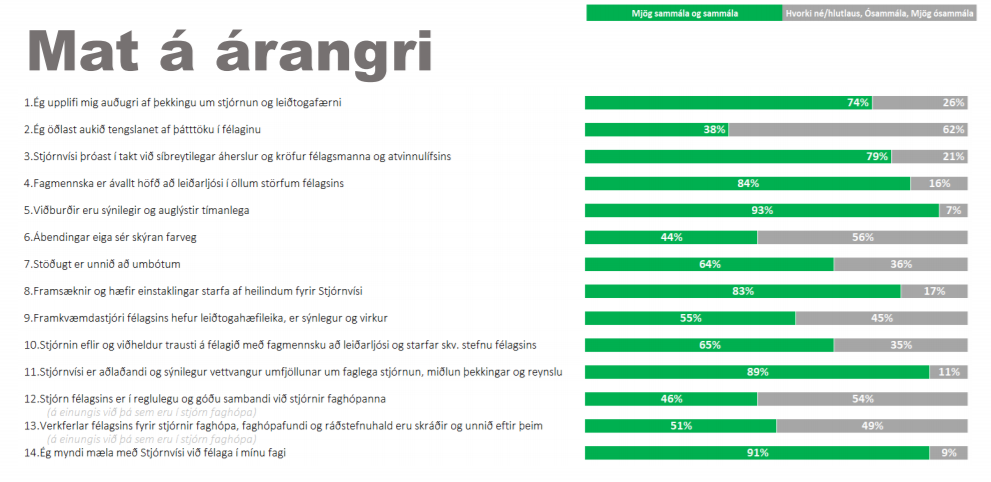 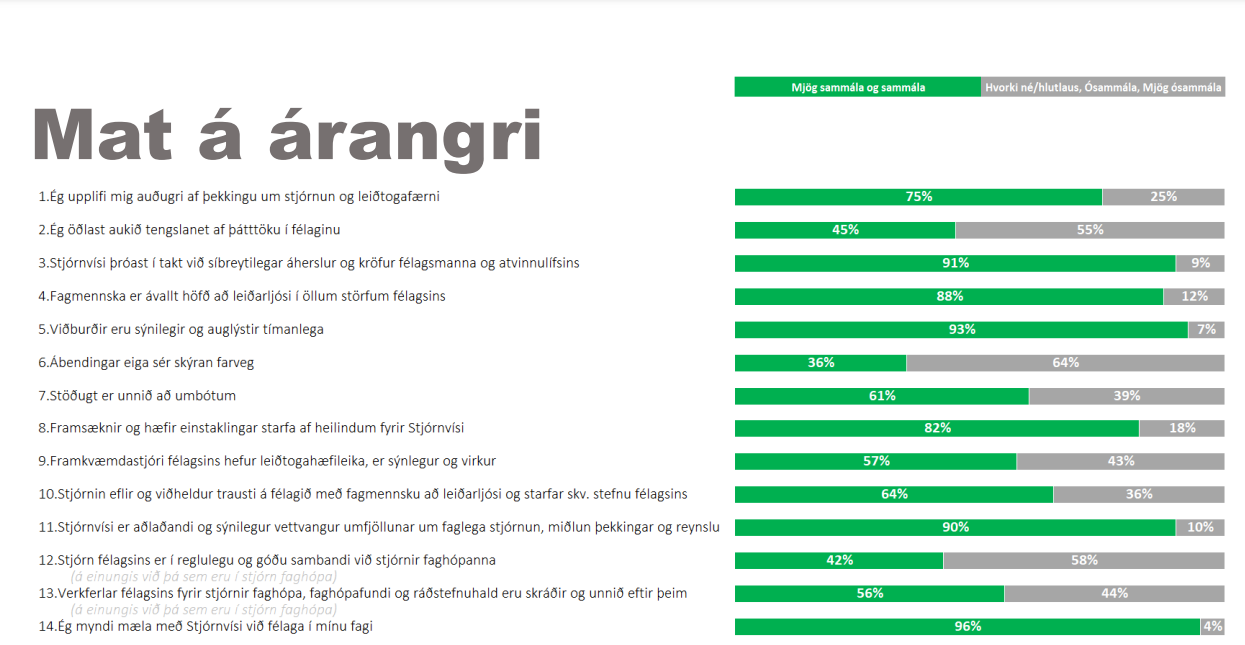 Dags.fundar: 1.mars 2022 Tími: 11:00-12:00Nr. fundar: 313Fundarboðari: SHFundarritari: GAStaður: Teams